PA FFA Agricultural Technology and Mechanical Systems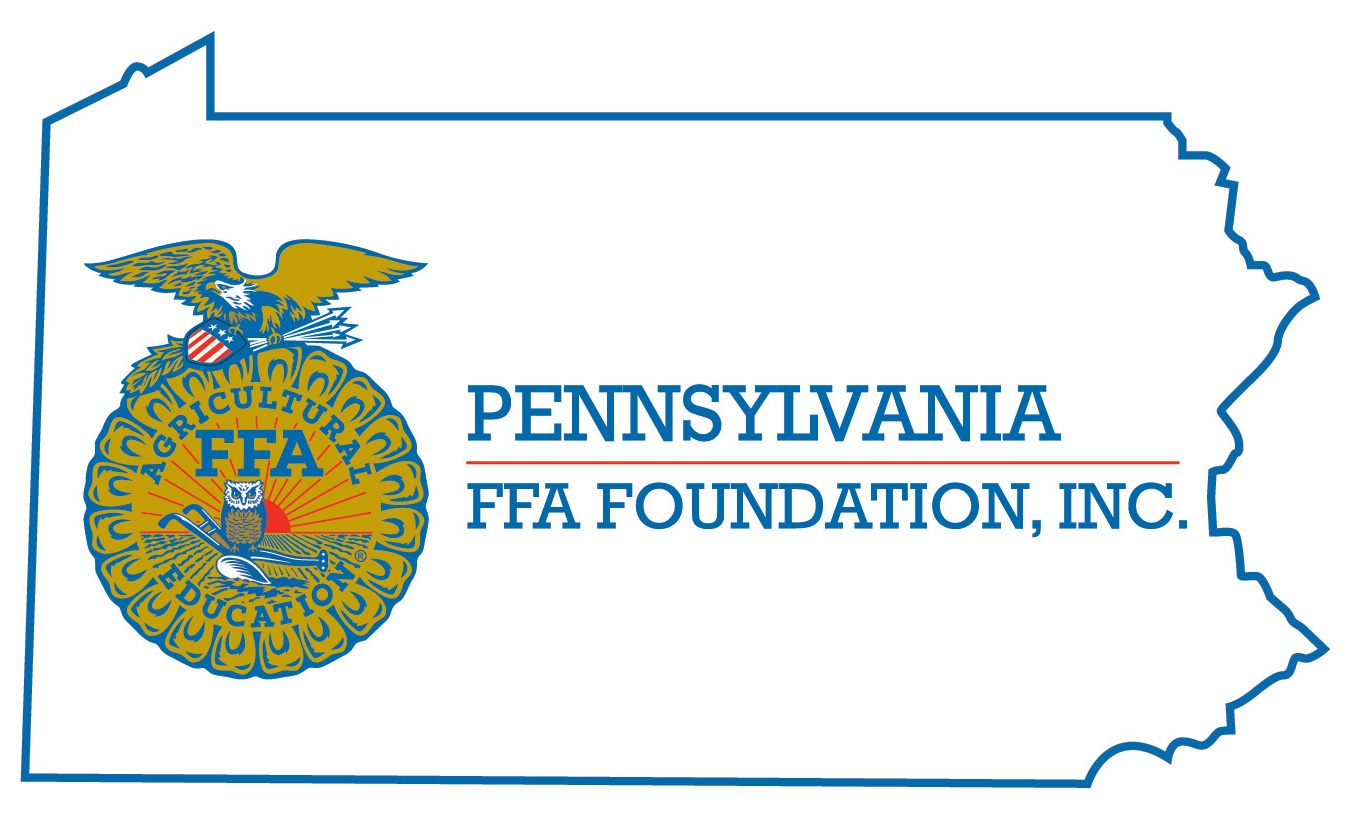 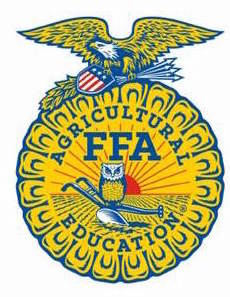 Career Development Event Chairperson InformationBasic CDE GuidelinesCDE RulesResourcesTeam Preparation for Pennsylvania Information available from National FFA (ffa.org with advisor login)-Past National Exams & Keys (ffa.org with advisor login)-Past National Activities & Keys (ffa.org with advisor login)-Event-Related Competencies – Agricultural Technology and Mechanical Systems Handbook (ffa.org with advisor login)Themes – will continue rotation after years expirePlant Production Systems  		2018Integrated Pest Management		2019Animal Production Systems 		2020Materials Handling Systems		2021Processing Systems			2022CDE ChairpersonsMatthew R. Webreck & John HinesEmailmrw@blwd.k12.pa.us & jhines@westperry.org Best Contact Number814.742.2278Contest Date/TimesPA FFA State Convention – 2 Day Event - 2020Contest LocationBellwood-Antis High SchoolCDE Review TimeFebruaryCDE Review LocationState EventsEvent Type: Team# of Team Members: 3-4Individual Materials ListZ.87 safety glasses, boots, long pants, calculators (not a cell phone), pencils, pens, school appropriate cotton shirtGroup Materials ListZ.87 safety glasses, boots, long pants, calculators (not a cell phone), pencils, pens, school appropriate cotton shirtAttireDay 1 – FFA Official DressDay 2 – Safety glasses, boots, long pantsCDE Event AreasMachinery & Equipment SystemsElectrical SystemsEnergy SystemsStructural SystemsEnvironmental and Natural Resource SystemsPre-State CDE ExpectationsSuccessful completion of Agricultural Mechanics classesDemonstrate safe practices in the shopTraining in all areas of Ag Mechanics Pre-State CDE ExpectationsSuccessful completion of Agricultural Mechanics classesDemonstrate safe practices in the shopTraining in all areas of Ag Mechanics CDE Changes from Previous Years?No changesCDE Changes from Previous Years?No changesCDE ComponentPointsComponent DescriptionWritten examination5050 question multiple choice examIndividual activities1505 activities at 30 points eachTeam activity133.31/3 of total team scoreTotal Possible Individual Score333.3TEAM SCORINGTop three written examinations                                     150All individual activities for top three individuals             450Team activity                                                                 400Total Possible Team Score (top three)                       1,000Causes for Disqualification: Violation of FFA Code of ConductDisregard for SafetyNot having a team of 3 or 4 membersAny other reason determined appropriate by the committeeTEAM SCORINGTop three written examinations                                     150All individual activities for top three individuals             450Team activity                                                                 400Total Possible Team Score (top three)                       1,000Causes for Disqualification: Violation of FFA Code of ConductDisregard for SafetyNot having a team of 3 or 4 membersAny other reason determined appropriate by the committeeTEAM SCORINGTop three written examinations                                     150All individual activities for top three individuals             450Team activity                                                                 400Total Possible Team Score (top three)                       1,000Causes for Disqualification: Violation of FFA Code of ConductDisregard for SafetyNot having a team of 3 or 4 membersAny other reason determined appropriate by the committeeTie-breaker: Team The team activity scores will be used to break a tie associated with the team rankings. If a tie still exists, the combined written exam scores of the top three team members will be used to break the tie.Individual If a tie exists between individuals, the combined highest problem solving/skill scores will break the tie(s). If still tied, the highest written examination score will be used to break the tie.Tie-breaker: Team The team activity scores will be used to break a tie associated with the team rankings. If a tie still exists, the combined written exam scores of the top three team members will be used to break the tie.Individual If a tie exists between individuals, the combined highest problem solving/skill scores will break the tie(s). If still tied, the highest written examination score will be used to break the tie.Tie-breaker: Team The team activity scores will be used to break a tie associated with the team rankings. If a tie still exists, the combined written exam scores of the top three team members will be used to break the tie.Individual If a tie exists between individuals, the combined highest problem solving/skill scores will break the tie(s). If still tied, the highest written examination score will be used to break the tie.This list of references is not intended to be all-inclusive. Other sources may be utilized, and teachers are encouraged to make use of the very best instructional materials available. The following list contains references that may prove helpful during event preparation.Agricultural Mechanics Fundamentals and Applications. Delmar and ThompsonIntroduction to Agricultural Engineering - A Problem Solving Approach by Roth and FieldNational FFA CDE website at ffa.org for Agricultural Technology & Mechanical Systems